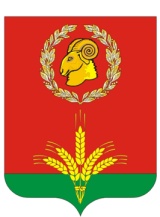 РОСТОВСКАЯ ОБЛАСТЬЗИМОВНИКОВСКИЙ РАЙОН СОБРАНИЕ ДЕПУТАТОВ  ГАШУНСКОГО СЕЛЬСКОГО ПОСЕЛЕНИЯРЕШЕНИЕ          В соответствии с пунктом 12 статьи 3 Федерального закона от 07.02.2011 №6-ФЗ «Об общих принципах организации и деятельности контрольно-счетных органов субъектов Российской Федерации и муниципальных образований», статьей 21.1 Областного закона Ростовской области от 14.09.2011 N 667-ЗС  «О Контрольно-счетной палате Ростовской области», Уставом муниципального образования «Гашунское сельское поселение», в целях обеспечения осуществления внешнего муниципального финансового контроля в муниципальном образовании «Гашунское сельское поселение», Собрание депутатов Гашунского сельского поселенияРЕШИЛО:        1. Обратиться в Контрольно-счетную палату Ростовской области с предложением о заключении  соглашения о передаче на неопределенный срок Контрольно-счетной палате Ростовской области полномочий по осуществлению внешнего муниципального финансового контроля, установленных частями 2 и 3 статьи 9 Федерального закона от 07.02.2011 № 6-ФЗ «Об общих принципах организации и деятельности контрольно-счетных органов субъектов Российской Федерации и муниципальных образований».           2. Направить настоящее решение в адрес председателя Контрольно-счетной палаты Ростовской области.         3. Уполномочить председателя Собрания депутатов – главу Гашунского сельского поселения Н.И. Кокшарову подписать с Контрольно-счетной палатой Ростовской области Соглашение о передаче полномочий по осуществлению внешнего муниципального финансового контроля в течение 30 дней со дня получения проекта Соглашения.          4. Настоящее решение подлежит официальному опубликованию и вступает в силу со дня его принятия.         5. Контроль за исполнением настоящего решения возложить на постоянную комиссию по бюджету, налогам и  муниципальной собственности. пос. Байков	08.12.2021 г.	№ 12О передаче полномочий по осуществлению внешнего муниципального финансового контроля Контрольно-счетной палате Ростовской областиО передаче полномочий по осуществлению внешнего муниципального финансового контроля Контрольно-счетной палате Ростовской областиПринято Собранием депутатов08 декабря 2021 года08 декабря 2021 годаПредседатель Собрания депутатов – глава Гашунского сельского поселения                            Н.И. Кокшарова                                         